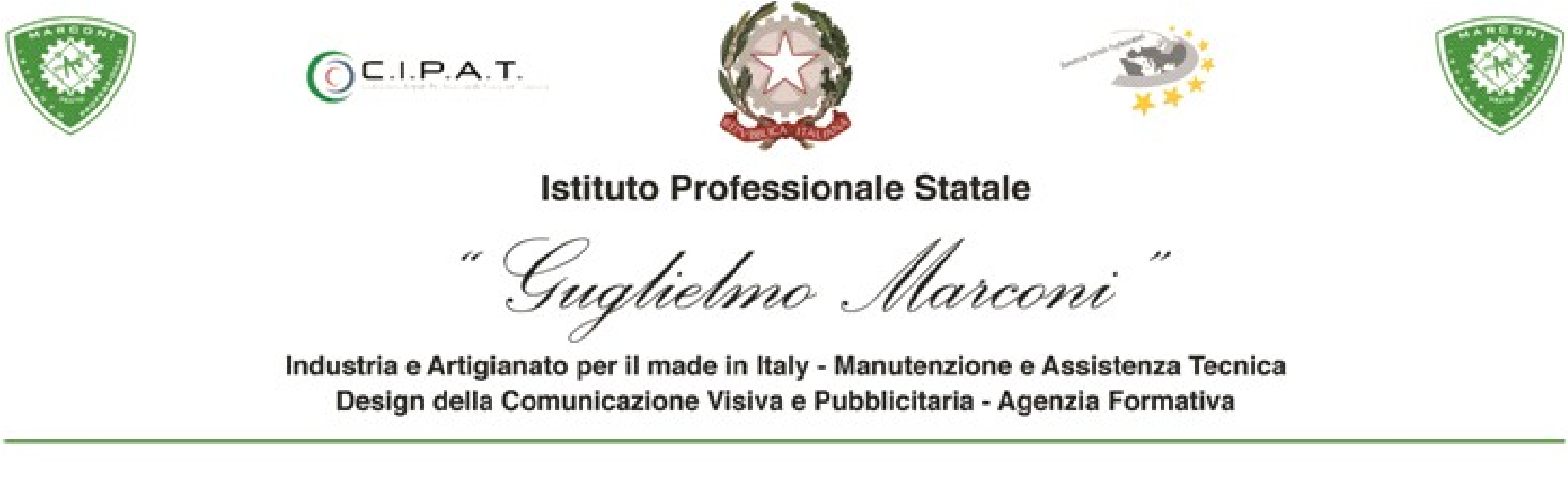 MODULO AV1AUTORIZZAZIONE DEL GENITOREIl/la sottoscritto/a________________genitore/tutore dello/a studente_______________della classe	AUTORIZZAIl/la figlio/a a partecipare alla uscita didattica/visita guidata/viaggio di istruzione/soggiorno linguistico/scambio culturale/tirocinio formativo (scegliere la voce che interessa)  che si terrà a_________________________ dal _____al 	 __dalle ore ____ alle ore ______come daprogramma presentato dal docente coordinatore del viaggio/visita/scambio/soggiorno linguistico/tirocinio. Per le visite guidate/uscite didattiche -si specifica che gli alunni raggiungeranno la sede/i della visita/uscita in modo autonomo e nello stesso modo al termine dell’attività faranno rientro presso la propria abitazione.Il/la sottoscritto/a messo al corrente del programma dell’iniziativa (specificare il programma), dichiara di considerare esenti da ogni e qualsiasi responsabilità gli insegnanti accompagnatori e l’Istituto medesimo per responsabilità derivanti da iniziative assunte dallo/a studente in deroga all’organizzazione delle attività e alla disciplina scolastica cui è strettamente tenuto nel corso dell’intero svolgimento dell’esperienza o per situazioni accidentali dovute a responsabilità di terzi.InoltreDICHIARAche il proprio figlio non è esonerato da attività di educazione fisica per patologie invalidanti;che il proprio figlio non presenta patologie incompatibili con le attività  previste dall’esperienza;che il proprio figlio presenta le seguenti intolleranze/allergie alimentari____________La quota di partecipazione (se prevista) è soggetta a variazione in base al numero dei partecipanti e può essere definita solo dopo la raccolta della presente autorizzazione; al momento è solo stimabile e si aggira intorno a euro 	. La suddetta quota dovrà TASSATIVAMENTE essere versata entro il 	 attraverso il sistema di pagamento PAGO ONLINE come da avviso di pagamento che sarà consegnato dalla segreteria didattica. Si comunica che la quota pro-capite richiesta agli alunni partecipanti è comprensiva delle spese dei docenti accompagnatori  e di quanto previsto nel programma. La presente autorizzazione diventa efficace solo se vengono rispettate le disposizioni deliberate dall’Organo Collegiale.Pertanto, qualora mancassero le condizioni per l’effettuazione (classe con percentuale di adesioni inferire ai 2/3, mancanza di accompagnatori, etc) la presente autorizzazione sarà considerata nulla. L’Istituto provvederà a rimborsare gli importi anticipati per le gite eventualmente non autorizzate. In caso di non partecipazione dello studente al viaggio la quota relativa sarà rimborsata alle seguenti condizioni:che l’agenzia di viaggio preveda il rimborso della quota all’istituto;che l’assenza dello studente sia causata da gravi motivi documentati.Prato, _______Firma del genitore 	_____ Firma dell’alunno 	______La firma del genitore va apposta sempre, anche in caso di alunni maggiorenni.REGOLE DI COMPORTAMENTO DA OSSERVAREPuntualità.Non allontanarsi per nessun motivo dal gruppo,portare con sé il programma  con indirizzo e numero di telefono.Rispetto assoluto delle persone, delle cose e dell’ambiente in cui ci si trova.Nell’albergo/abitazione osservare il silenzio dopo il rientro; evitare di sbattere le porte e circolare per le stanze.Radio e registratori sempre a basso volume; spenti dopo le ore 23.00.E’ vietato introdurre nella stanza sostanze od oggetti nocivi, pericolosi di qualsivoglia natura.E’ vietato fumare.Correttezza e rispetto nei confronti di tutti gli accompagnatori.Mantenere un comportamento individuale responsabile.Utilizzare le protezioni richieste per evitare i contagi.Nel caso di comportamenti non rispondenti potranno essere attivati gli opportuni provvedimenti disciplinari compreso il rientro anticipato. I danni arrecati saranno posti a carico dei responsabili.